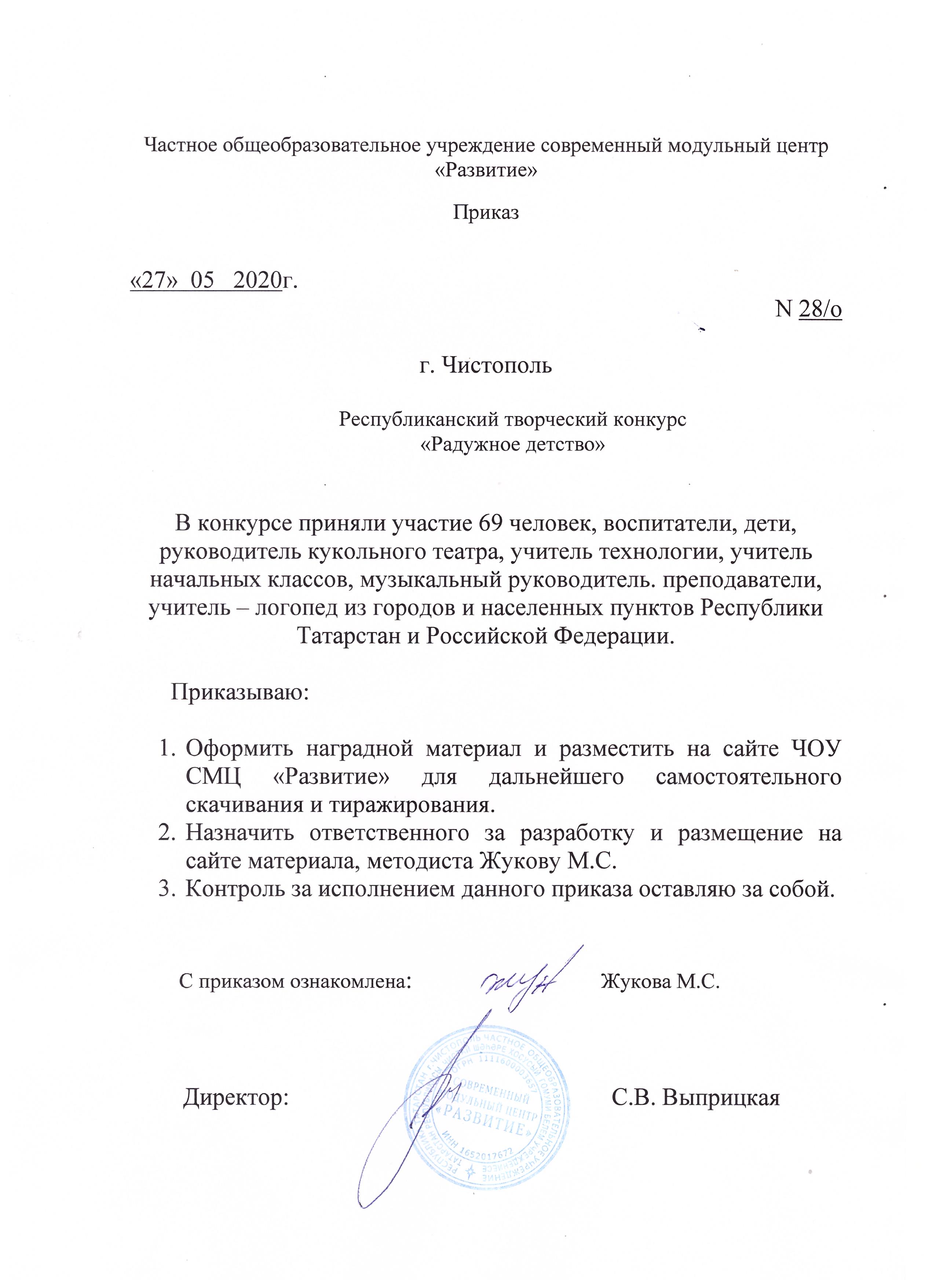 ПротоколРеспубликанского творческого конкурса«Радужное детство»№ФИОучастникавозрастНазвание работыОбразовательноеУчреждение, городФ.И.О. руководителяМестоНоминация «Лучший рисунок»Номинация «Лучший рисунок»Номинация «Лучший рисунок»Номинация «Лучший рисунок»Номинация «Лучший рисунок»Номинация «Лучший рисунок»Номинация «Лучший рисунок»1Сабашникова Милана5 лет«Пусть всегда будет солнце!»МБДОУ «Детский сад комбинированного вида №5 «Теремок» Город Набережные ЧелныПодгорных Елена Валентиновна1 МЕСТО2Меннеханова Жанна Вилевна Захарова Луиза ИльдаровнаВоспитатели«Счастливое детство»МБДОУ «Бирюлинский детский сад «Белочка» Высокогорского района Бирюлинский Зверосовхоз РТ2 МЕСТО3Мухамов Риналь4 года«Дети – цветы жизни»МБДОУ "Детский сад комбинированного вида №15 "Ромашка" Зеленодольского муниципального района РТ"Королева Лилия Рафиковна3 МЕСТО4Рахимова Регина Рустамовна3 года«Счастливое детство»МБДОУ № 31 «Жемчужинка» РТ город ЕлабугаПестерникова Дания Рафисовна  Садертдинова Гульназ Илгизовна3 МЕСТО5Ахметзянова Мадина Маскутовна и Латыпова Татьяна АлександровнаВоспитатель«Сказочный круг» по сказке «Три сестры»МБДОУ "Детский сад комбинированного вида № 15 "Ромашка"ЗМР РТ" Город Зеленодольск2 МЕСТО6Исхаков Булат Эльвирович9 лет«Яркие цвета детства»МБОУ СОШ №15 г.НижнекамскАбзалова Гульфина Мирзануровна3 МЕСТО7Мартьянова Анна Ивановна9 лет«Пусть всегда будет солнце"МБОУ «СОШ №15» город Нижнекамск, Нижнекамский муниципальный район РТАбзалова Гульфина Мирзануровна3 МЕСТО8Мартьянова Анна Ивановна9 лет«Мечты в одуванчиках»МБОУ «СОШ №15» город Нижнекамск, Нижнекамский муниципальный район РТАбзалова Гульфина МирзануровнаУЧАСТНИК9Хабибуллина Самира Равилевна8 лет«Безоблачное детство»Политехнический лицей № 182 г. КазаньАбдуллина Миляуша Рахимзяновна3 МЕСТО10Львов Данил8 лет«Мое счастливое детство»МБУДО «Центр детского творчества» Ново-Савиновского района г. Казани (Гимназия № 13)Петрова Наталья Юрьевна1 МЕСТО11Зиятдинова Гузель Ильдаровна5 лет«С днём защиты детей»МБОУ «Чутаевская начальная школа – детский сад» РТ, Балтасинский район, село ЧутайНургалиева Гульнар Бариевна2 МЕСТО12Вагизова Асель Рустемовна6 лет«Дети – это мир»МБДОУ №72 «Антошка» г. Набережные ЧелныХайруллина Лейсан Масхутовна Галиева Лилия Закиевна3 МЕСТО13Тютин Матвей Павлович9 лет«Солнечное лето»МБОУ «СОШ №15» город Нижнекамск, Нижнекамский муниципальный район РТАбзалова Гульфина Мирзануровна2 МЕСТО14Бутякова Мария Сергеевна6 лет«Моя семья»МБДОУ «Бахтинский детский сад» РТ, Чистопольский район, село БахтаМинкина Анна Анатольевна2 МЕСТО15Краснова Ника4 года«Мама , папа , я – вместе дружная семья!»МБДОУ «Березка» с.Кармалы НМР РТ Село КармалыБуслаева Татьяна Викторовна Миниярова Алена Даулетовна3 МЕСТО16Маковеева Гульназ Линаровна11 лет«Дети-это радость»ГБОУ «Нижнекамская школа №18» для детей с овз г.Нижнекамск ТатарстанПермина Татьяна МихайловнаУЧАСТНИКНоминация «Декоративно-прикладное творчество»Номинация «Декоративно-прикладное творчество»Номинация «Декоративно-прикладное творчество»Номинация «Декоративно-прикладное творчество»Номинация «Декоративно-прикладное творчество»Номинация «Декоративно-прикладное творчество»Номинация «Декоративно-прикладное творчество»17Горкор Ирина ГеннадьевнаВоспитатель, руководитель кукольного театра «Колокольчик»«Сказочные декорации»ГБОУ Набережночелнинская школа-интернат «Омет» № 86 для детей с ограниченными возможностями здоровья г. Набережные Челны3 МЕСТО18Минина Любовь СергеевнаВоспитатель«Цветы для мамы»МБДОУ «Детский сад №72 «Антошка» Республика Татарстан, г. Набережные ЧелныУЧАСТНИК19Мингатина Риана Расимовна4 года«Мама, папа, я-счастливая семья»МБДОУ Черемшанский детский сад «Сказка» с.Черемшан Черемшанского района РТСамараханова Венера Гайсеевна3 МЕСТО20Музипова Светлана Ривкатовна, Трошкина Равиля Раисовнавоспитатели«Юные нефтяники»МБДОУ№5город Лениногорск1 МЕСТО21Кеслер Дарья Алексеевна13 лет«Мои милашки»МБОУ «Большеафанасовская средняя общеобразовательная школа» Село Большое Афанасово Нижнекамского муниципального района РТГараева Екатерина МихайловнаУЧАСТНИК22Газетдинов Мухаммад7 лет«Вечный огонь»Фелиал Новомелькенский детский сад «Лейсан» Мензелинского муниципального района РТ Мензелинский район с.Новый МелькенСеменова Альбина АзатовнаУЧАСТНИК23Гатауллина Альбина Рустемовна5-6 лет«Любимые герои из мультфильма»МАДОУ Детский сад комбинированного вида №105 «Дюймовочка» Город Набережные ЧелныГильфанова Альфина НаилевнаУЧАСТНИК24Кузёмина Алевтина Васильевнавоспитатель«Радужное лето»МБДОУ «Детский сад комбинированного вида №39 «Килэчэк» ЕМР РТ» Город Елабуга3 МЕСТО25Яркова Татьяна Михайловна Молоткова Виктория ВикторовнаВоспитатели«Летний букет»МБДОУ « Детский сад общеразвивающего вида №22 « Гнездышко» Город Елабуга РТ1 МЕСТО26Галимзянова Амалия6 лет«Моё счастливое детство!»МБДОУ «Детский сад №89 «Чулпан» Набережные ЧелныХусаинова Гульнара Насибулловна, Нигматуллина Гузель Рифатовна2 МЕСТО27Каюмова Сабина4 года«Венок «Цветочная фантазия»МБДОУ «Детский сад №89 «Чулпан» Набережные ЧелныЗарипова Эльвира Фаниловна, Филимонова Валентина Викторовна3 МЕСТО28Малышева Татьяна ВладиславовнаУчитель технологии Выше радуги! (вышивка)МБОУ «СОШ № 53» Г. Набережные ЧелныУЧАСТНИК29Якупова Ханифа ЗиннатовнаУчитель начальных классовПоделка «Мы за мирное детство!» Основа из пены, люди из глины, остальное из ленты и др.мат.МБОУ «Гимназия №13 с татарским языком обучения» Г.Казань2 МЕСТО30Кудряшова Анастасия Александровна12 лет«Губки бантиком, бровки домиком…» (самозатвердевающий пластик, текстиль)МБОУ «СОШ № 53» г. Набережные ЧелныМалышева Татьяна Владиславовна1 МЕСТО31Гарифзянов Фанзиль Фанилевич6 лет«Мы вместе…»МБОУ «Чутаевская начальная школа – детский сад» РТ, Балтасинский район, село ЧутайНургалиева Гульнар Бариевна3 МЕСТО32Ерохина Евгения ВикторовнаВоспитательКонспект ООД: «1 Июня — День защиты детей!»МБДОУ детский сад комбинированного вида № 4 «Ляйсан» Бугульминского муниципального района РТЕрохина Евгения Викторовна3 МЕСТО33Хамидуллин Артём Ринатович12 лет«Загадочный гриб»ГБОУ «Лениногор ская школа №14 для детей с ОВЗ» город ЛениногорскШилкина Алёна ВасильевнаУЧАСТНИКНоминация «Радужное детство»Номинация «Радужное детство»Номинация «Радужное детство»Номинация «Радужное детство»Номинация «Радужное детство»Номинация «Радужное детство»Номинация «Радужное детство»34Мингазова Гульчачак Ринатовнавоспитатель«Детство-это радость!»МБДОУ «Ижевский детский сад «солнышко» РТ Менделеевский район, с. Ижевка1 МЕСТО35Мирошниченко М А Каримова М РВоспитательФотоколлаж «Счастливое детство»МБДОУ «Детский сад присмотра и оздоровления № 6 «Звездочка» г Азнакаево Татарстан3 МЕСТО36Ермакова Алина Максимовна4 годаСказка «Сорока Белобока»МБДОУ детский сад № 35 «Лейсан»ЕМРТ Г.ЕлабугаПермякова Мария Николаевна1 МЕСТО37Пермякова Мария Николаевна4 годаСказка «Сорока Белобока»МБДОУ детский сад № 35 «Лейсан»ЕМРТ Г.ЕлабугаПермякова Мария Николаевна1 МЕСТО38Яковлева Алла ВдадимировнаВоспитатель«Экологическое ассорти с родителями»МБДОУ «Детский сад общеразвивающего вида № 9 «Аленушка» Зеленодольского муниципального района РТ» г.Зеленодольск2 МЕСТО39Меннеханова Жанна Вилевна Захарова Луиза ИльдаровнаВоспитательДень защиты детейМБДОУ «Бирюлинский детский сад «Белочка» Высокогорского района Бирюлинский Зверосовхоз РТ1 МЕСТО40Музипова Светлана Ривкатовна, Трошкина Равиля Раисовнавоспитатели«Юные журналисты»МБДОУ№5город Лениногорск1 МЕСТО41Залалтдинова Оксана Петровнапреподаватель«И в шутку и всерьез»МБУДО «Детская музыкальная школа №8 Приволжского района г. Казани2 МЕСТО42Мартиросян Кристина Вячеславовна преподаватель«И в шутку и всерьез»МБУДО «Детская музыкальная школа №8 Приволжского района г. Казани2 МЕСТО43Залалтдинова Оксана Петровна преподаватель«Новогодний утренник»МБУДО «Детская музыкальная школа №8 Приволжского района г. Казани1 МЕСТО44Логинова Елена Александровнапреподаватель«Новогодний утренник»МБУДО «Детская музыкальная школа №8 Приволжского района г. Казани1 МЕСТО45Мрасова Гузэл Илгизовнавоспитатель«Давайте за руки возьмёмся!»МБДОУ Пестречинский детский сад №2 «Айгуль» Пестречин ский район3 МЕСТО46Валеева Нина АтахановнавоспитательВидеоролик «Три поросенка» (на английском языке)МБДОУ «Детский сад № 32 комбинированного вида» г. Казань1 МЕСТО47Шайдуллина Виктория СергеевнаВоспитатель«Краски детства»МБДОУ «Детский сад № 12 «Буратино» общеразвивающего вида» г. Нурлат РТУЧАСТНИК48Котова Наталья АнатольевнаУчитель-логопедКонспект логопедического занятия «Кто в теремочке живет?»ГБОУ «Нижнекамская школа № 18» Г. Нижнекамск2 МЕСТО49Лукашевич Марина Михайловна11 лет«Моё море»МБОУ «Лицей №9 имени А.С. Пушкина ЗМР РТ» Город ЗеленодольскТычкина Ирина Алексеевна2 МЕСТО50Воробьев Дементий3 годаВидеоролик: стихотворение “Не кричите, не ругайте…”МБДОУ №350 г. КазаньХатипова Алсу Наилевна2 МЕСТО51Крылова Анастасия4 годаВидеоролик: стихотворение “Милые цветочки, Дети всей Земли!...”МБДОУ №350 г. КазаньХатипова Алсу Наилевна1 МЕСТО52Габдрахманов Адель Алмазович11-14 лет«Стихотворение собственного сочинения»МБОУ «Гимназия №13 с татарским языком обучения» Г.КазаньЯкупова Ханифа Зиннатовна3 МЕСТО53Коробова Елизавета Сергеевна9 лет«Глобус счастья»Средняя школа №15 г. НижнекамскАбзалова Гульфина Мирзануровна1 МЕСТО54Лазарева Екатерина Павловна8 летМультфильм «Радуга»МБОУ «Средняя общеобразовательная русско-татарская школа №87» Г.КазаньЕвстафьева Марина Владимировна1 МЕСТО55Полянцева Ольга ВячеславовнаВоспитатель«Самая прекрасная пора – Детство!»МБДОУ «Детский сад компенсирующего вида № 63» г.Нижнекамск3 МЕСТО56Гараев Дамир Айдарович13 лет«Вокал-соло»МБОУ «Большеафанасовская средняя общеобразовательная школа» Нижнекамского муниципального района РТИвлева Дарья Сергеевна1 МЕСТО57Яковлева Алла ВдадимировнаВоспитатель«Экологическое ассорти с родителями»МБДОУ «Детский сад общеразвивающего вида № 9 «Аленушка» Зеленодольского муниципального района РТ»3 МЕСТО58Макотрина Дарья Антоновна3 года«Радужное детство Даши»МАДОУ «Детский сад №67 комбинированного вида с татарским языком воспитания и обучения» Советского района г. КазаниАухадиева Айгуль Рафиковна1 МЕСТО59Батырева Наталья СергеевнаВоспитательСценарий праздника «День защиты детей в детском саду»МБДОУ «ЦРР-детский сад №38 «Золотой ключик», ЕМР г. Елабуга2 МЕСТО60Мифтахова Светлана ВалерьевнаВоспитатель«День защиты детей»МБДОУ д/с «Ромашка» С.Новотроицкое, Тукаевский район3 МЕСТО61Шарафутдинова Лилия РаисовнаВоспитатель«Детское время» телепередачаМБДОУ Пестречинский детский сад «Каенкай»Пестречинского муниципального района РТ1 МЕСТО62Шарипова Гульнара ЗуфаровнаВоспитатель«Детское время» телепередачаМБДОУ Пестречинский детский сад «Каенкай»Пестречинского муниципального района РТ1 МЕСТО63Шмелева Елена ЕвгеньевнаМузыкальный руководительПраздник, посвященный Дню защиты детей «Здравствуй, лето красное»МБДОУ – детский сад «Тургай» Тукаевский муниципальный район, деревня Старые Ерыклы1 МЕСТОНоминация «Книжка-малышка»Номинация «Книжка-малышка»Номинация «Книжка-малышка»Номинация «Книжка-малышка»Номинация «Книжка-малышка»Номинация «Книжка-малышка»Номинация «Книжка-малышка»64Бекчурина Айгуль НаилевнаВоспитатель«У дедушки на ферме»МБДОУ "Детский сад комбинированного вида № 63" Нижнекамского муниципального района РТ г.Нижнекамск1 МЕСТО65Пермякова Ольга Николаевна Булатова Надежда Владимировнавоспитатель«Книжка для малышей»МБДОУ «Детский сад компенсирующего вида № 63» г. Нижнекамск РТ2 МЕСТО66Валиева Рената Рафаэлевна8 лет«Домик Оли»МБОУ «Средняя общеобразовательная школа №24 с углубленным изучением отдельных предметов» Приволжского района г. КазаниСтепанова Алевтина Анатольевна3 МЕСТО67Хусаинов Расул7 летГабдулла Тукай «Шурале»МАДОУ «Детский сад № 67 комбинированного вида с татарским языком воспитания и обучения» Советского района г. Казани Миннегалиева Фардия Шамиловна3 МЕСТО68Тагирова Рамиля Раисовнавоспитатель«Дует-дует ветерок»МАДОУ 66 г. НижнекамскУЧАСТНИК69Гафиятуллина Оксана Геннадьевнавоспитатель«Дует-дует ветерок»МАДОУ 66 г. НижнекамскУЧАСТНИК